Odpowiedzi na pytaniaDziałając na podstawie art. 284 ust 2 i 6 oraz art. 286 ust. 1  i 7 ustawy z dnia 11.09.2019 r. Prawo zamówień publicznych, Zamawiający udziela odpowiedzi na pytania oraz zmienia treść SWZ w postępowaniu prowadzonym w trybie art. 275 pkt 1 (trybie podstawowym bez negocjacji) o wartości zamówienia nieprzekraczającej progów unijnych na realizację zadania p.n.: Dostawa lekkiego samochodu operacyjnego typu SUV dla KM PSP w Rybniku. Pytanie 1.Szanowni Państwo, zwracam się z prośbą o udzielenie odpowiedzi na poniższe pytanie.- Zamawiający w załączniku nr 1 do SWZ wymaga: Prześwit minimum 170 mm.Czy Zamawiający rozumie przez to prześwit poprzeczny, czyli odległość podłoża od najniższego punktu samochodu znajdującego się pomiędzy kołami jednej osi czy też prześwit podłużny czyli odległość podłoża od najniższego punktu znajdujący się pomiędzy osiami pojazdu?Ad.1. Zamawiający rozumie przez prześwit odległość od podłoża do najniższego punktu samochodu zgodnie z danymi katalogowymi.Pytanie 2.Czy Zamawiający, ze względu na wymagany zakres modyfikacji pojazdu, dopuści do zaoferowania pojazd uprzywilejowany zamiast pojazdu specjalnego?Ad.2. Zamawiający dopuszcza rozwiązanie zaproponowane przez Wykonawcę.Pytanie 3.Szanowni Państwo, zwracam się z prośbą o modyfikację wymagań technicznych (załącznik nr 1 do SWZ). W warunkach ogólnych Zamawiający pisze: "W dniu odbioru faktycznego należy przedstawić właściwe zaświadczenieo przeprowadzonych badaniach technicznych dla pojazdów specjalnych".Wymagane wyposażenie dodatkowe samochodu określone przez Zamawiającego nie powoduje konieczności wprowadzania zmian konstrukcyjnych w pojeździe, które skutkowały by zmianą jego rodzaju na pojazd specjalny. Dlatego też wnosimy o usunięcie tego wymogu, z zachowaniem konieczności dostarczenia zaświadczenia o przeprowadzeniu badania technicznego przed dopuszczeniem do ruchu pojazdu uprzywilejowanego zgodnie z ustawą Prawo o ruchu drogowym.Ad.3. Zamawiający dopuszcza rozwiązanie zaproponowane przez Wykonawcę. Wprowadza  się zmiany do Punkt I podpunkt 2. WARUNKI OGÓLNE: "Pojazd musi spełniać wymagania polskich przepisów o ruchu drogowym, z uwzględnieniem wymagań dotyczących pojazdów uprzywilejowanych, zgodnie z ustawą z dnia 20 czerwca 1997 r. „Prawo o ruchu drogowym” (Dz.U. z 2021 r., poz. 720) wraz z przepisami wykonawczymi do ustawy – tj. Rozporządzenie Ministra Infrastruktury w sprawie warunków technicznych pojazdów oraz zakresu ich niezbędnego wyposażenia z dnia 31 grudnia 2002 r. (Dz.U. z 2020 r., poz. 1886 z późn. zm.) w tym § 25 i następne oraz innymi przepisami wykonawczymi.Pojazd winien spełniać wszelkie wymogi przepisów dopuszczających go do ruchu poza granicami Polski”Komendant MiejskiPaństwowej Straży Pożarnejw Rybniku- / -st. bryg. mgr inż. Wojciech Kruczek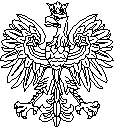 Rybnik, dnia 28.02.2023 r.KOMENDA MIEJSKA 
PAŃSTWOWEJ STRAŻY POŻARNEJW RYBNIKUul. Św. Józefa 4, 44-200 RybnikMT.2370.2.2023